Biologie -Arbeitsaufträge für 4b

1. Referat fertigstellen
Erledige alle Arbeiten, die noch für dein Referat notwendig sind, sodass du es nach Ostern jederzeit präsentieren kannst!
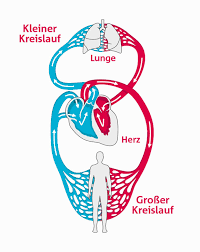 2. WH: Lungen- und Körperkreislauf 
Arbeitsbuch Seite 98: Beschrifte die Abbildung! 